COMENIUSPROJECT PARTNER FINDING FORM FOR SCHOOL PARTNERSHIPSPlease provide detailed information about your school on this form. The Polish National Agency will share your school profile with other National Agencies in all over Europe.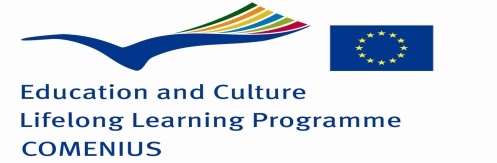 Contact informationContact informationContact informationName of the school:Gimnazjum nr 3 im. Armii KrajowejGimnazjum nr 3 im. Armii KrajowejSchool address:5, Schillera Street   42-224 Częstochowa  Poland5, Schillera Street   42-224 Częstochowa  PolandSchool telephone:+48 34 322 19 44+48 34 322 19 44Fax:+48 34 322 19 44+48 34 322 19 44Head teacher/ principal:Beata Strzelecka-MachBeata Strzelecka-MachCoordinator of the project:Monika StelmachMonika StelmachE-Mail of contact person:monikastelmach@poczta.fmmonikastelmach@poczta.fmSchool Website:www.gim3.netwww.gim3.netInformation about your schoolInformation about your schoolInformation about your schoolNumber of pupils: Number of pupils: 556Number of teachers: Number of teachers: 52Regional characteristics: Regional characteristics: City: The population of Częstochowa is about 240.000Age of pupils at school: Age of pupils at school: Youngest : 13Oldest : 16Age of target group:Age of target group:Middle school (junior high school)Secondary SchoolType of school:Type of school:public (PB)Describe facilities found in your school (ex; library, sports centre, language rooms, laboratories, history rooms)Describe facilities found in your school (ex; library, sports centre, language rooms, laboratories, history rooms)Rooms : gym, swimming pool,  sports field, library,3 language rooms, 3 science laboratories, computer room.....Access : Monday- FridayLanguages taught in your school:Languages taught in your school:English, GermanPrevious experience with international school programmes:Previous experience with international school programmes:No Project information:Project information:Type of projectMultilateral     Possible title of projectTolerance / The equality among people of different sexes, races and beliefs.Country PreferenceAustria, Belgium, Bulgaria, Czech Republic, Croatia, Estonia, France, Finland, Germany,Hungary, Iceland, Ireland, Italy, Latvia, Lithuania, Netherlands, Portugal, Romania, Slovakia,  Slovenia,Spain, Switzerland, Turkey, United Kingdom. Working language(s) of the projectEnglish General aim of the projectTeenagers are aware of the importance of tolerance. They know that all people are equal no matter what sex or age they are, what language they speak and what God they believe in. They know how important it is to speak foreign languages and exchange ideas with people all over the world.Subject areas, topics, curriculum areasEnglish, German, History, GeographyPlanned outcomes of the projectTaking part in Comenius project will give us a chance to know other countries' culture and traditions. The priority of the school is to encourage students to develop a respectful attitude towards tolerance for different cultures and customs. We would like to concern with equality among people of different sexes, races and beliefs. We want to prepare students to know obligatory rules in European community. The one of these works is knowledge of foreign languages. Contacts will motivate the students to learn them.Any additional information you would like to provideCzęstochowa is the city known due to the icon of the Black Madonna at the Monastery of the Paulin Fathers. Every year the shrine is visited on average by 4-5 million pilgrims. Our city has got about 240.000 inhabitants. We have beautiful landscapes and many interesting places worth seeing. Our school is located about 5 km far from the city centre. A lot of students attend to our school from different parts of Częstochowa because we are very successful in education (the science, the humanities, foreign languages) and sport (our students train volleyball and swimming).